Concord Home Sales@ THE EPSOM CIRCLEWelcome To Our Open Houses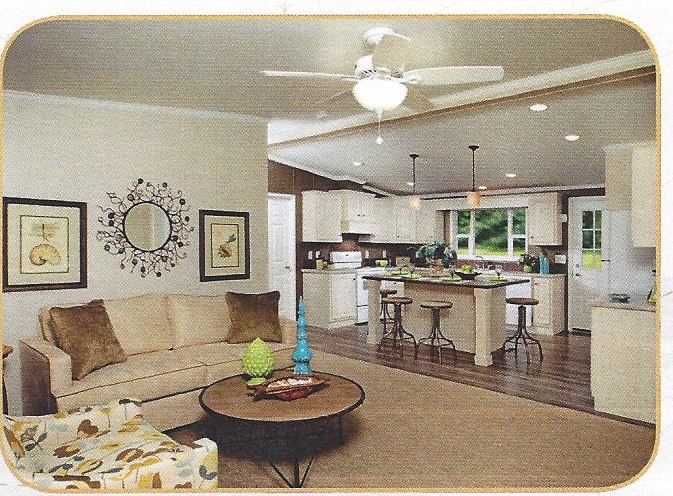 603-736-4677            ConcordHomesNH.comEPSOM TRAFFIC CIRCLE, INTERSECTION OF RTS 28 AND 4/202/91880 DOVER ROAD, EPSOM, NH 03234Serving All of New EnglandInspirationSeriesMOST HOME FOR THE MONEYGREAT NEW FLOORPLANSAMAZING MODERN ACCENTSBUILT-IN ENTERTAINMENT CENTERLIMITED COLOR OPTIONSLIMITED STRUCTURAL CHANGESINSPIRATION SERIESCONCORD HOMES BASE PRICING INCLUDESDelivery to lot ready site, block and level, interior & exterior finish work of homeSTANDARD HOME FEATURES:36” Steel 6-Panel Front DoorDeadbolt Locks on Both Doors30# Roof 16” OC w/R-30 Insulation25 Year Asphalt ShinglesIceguard at Eaves2X6 walls 16”OC w/R-19 Insulation2X6 Floor Joists over Recessed Steel FrameThermal Star Exterior Wall Sheathing5/8 OSB Floor DeckingVinyl Tilt-In WindowsVinyl Dutch Lap Siding w/ Front ShuttersSmooth Finish Painted Drywall CeilingsCeiling Fan in Living Room*Trim Throughout to Match Cabinet ChoiceHidden Cabinet Door HingesCabinet Crown Moldings and Black AccentsBlack Range Hood Shroud w/Vent & LightBlack Appliances 30” Elec Range & 18CF FridgeRecessed Lights in Kitchen & Dining (6)*Neutral Wall Panels w/ Choice of Accent WallsEntertainment Center w/ TV JackPhone Jack*Exterior Frost Free Faucet & Electrical Outlet*Window Treatments6-Panel White Interior DoorsAuto-Ignition Gas Furnace w/Dual Control*Banjo Counter Top in Bath 2 w/ Step-Up Linen34” Furniture Style Bath VanitiesTransom Bath Windows*Smoke Detectors in Each Bedroom200 Amp Electrical ServiceGarden Tub/Shower in Master BathHOME OPTIONS:This Series has limited options. ON-SITE OPTIONS:Slab w/ Tie-Down Anchors and StrapsSkirting, White Vinyl or CustomUtility ConnectionsFull Foundation Sets					      Standard Features are Subject to Change Without Notice           CHECK FINAL ORDER!!!The Fraser $56,600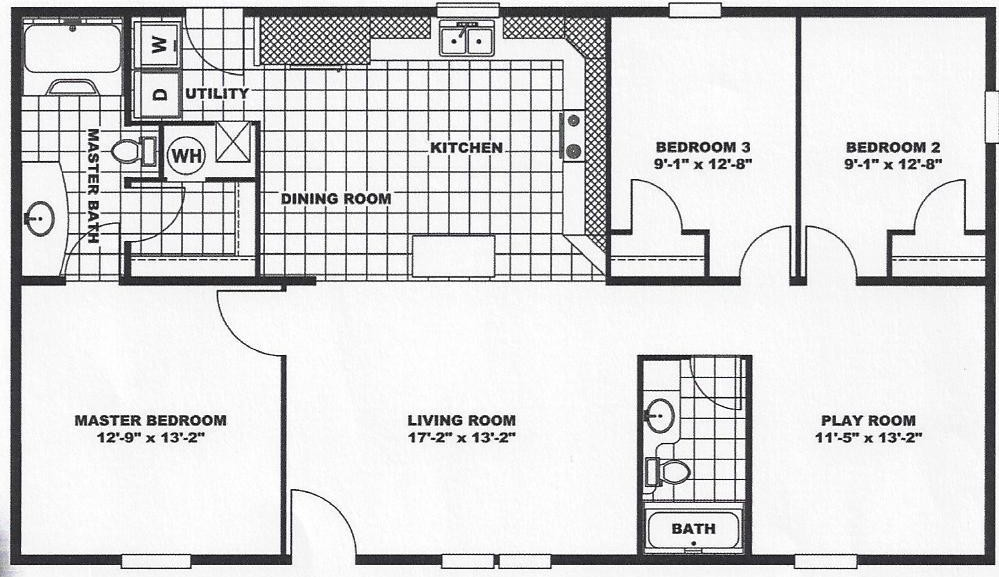   		SOLD									             956H4828-49                                                  1280 Sq. ft.Display home options include:Additional window in Bath 1		 215.00Additional TV Jack				   50.00As displayed this home is $56,600 plus $265.00$56,865.00The Magnolia $55,500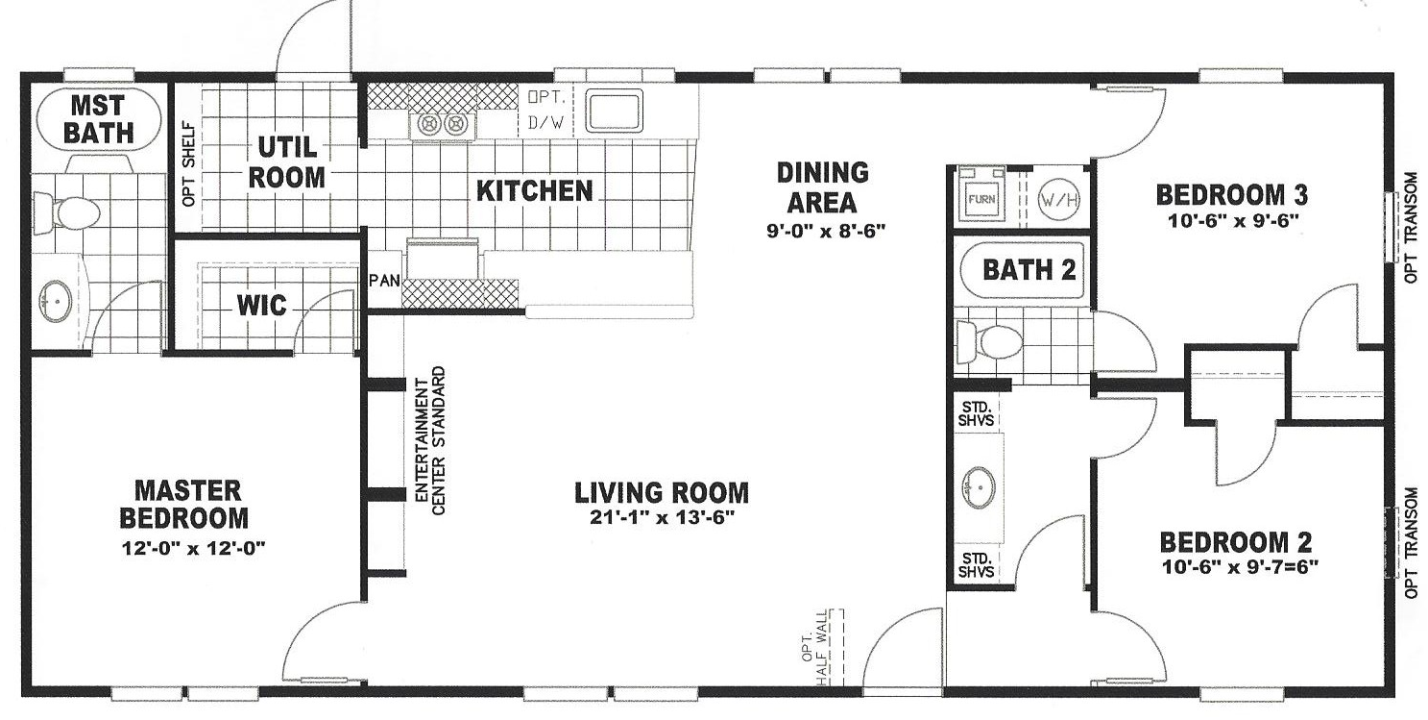 956H5024-50                                                  1200 Sq. ft.Display home options include:Exterior treatment package		695.00Additional window in bath 1		215.00½ wall at entry	 w/ vinyl floor	145.00Dishwasher					460.00	 Additional TV jack			             50.00As displayed this home is $55,500 plus $1,565.00$57,965.00LOT MODEL SoldThe Willow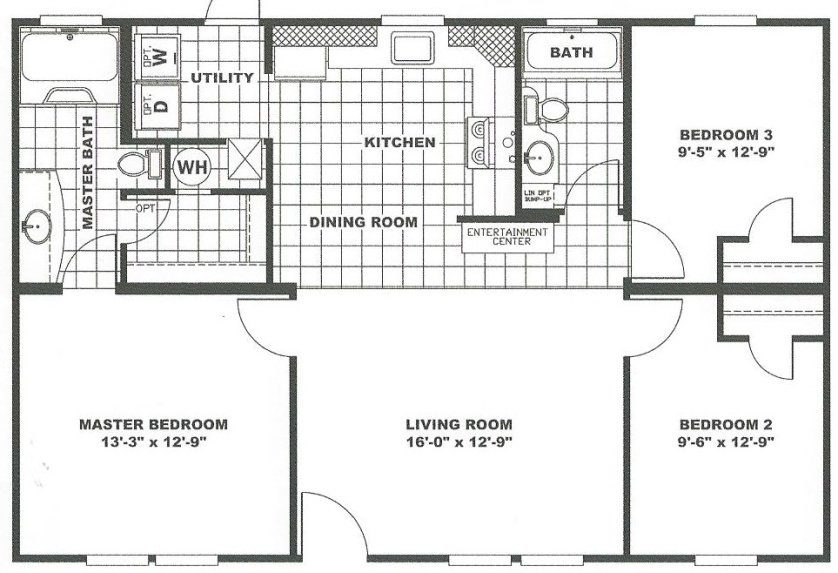 28 X 40 - 1067 SFModel 4028-403 bedroom2 full bathsseparate utilitybuilt-in ent ctr$52,745The Cypress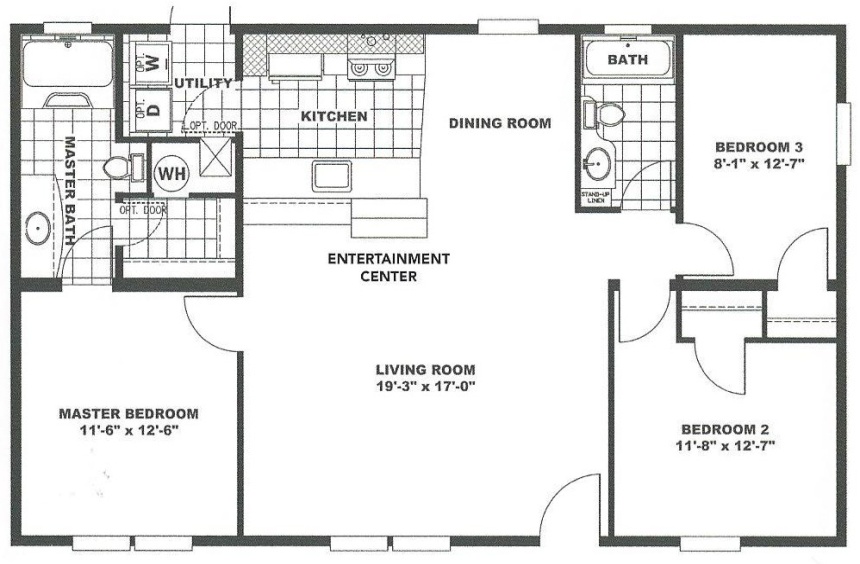 28 X 44 - 1173 SFModel 4428-443 bedroom2 full bathsGalley kitchenw/bar$54,495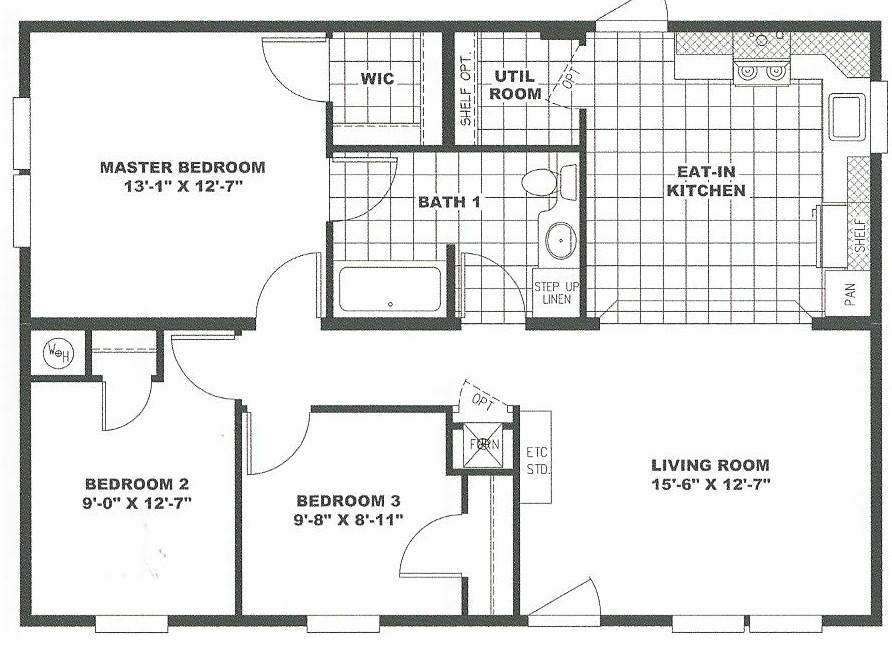 The Redwood28 X 38 1013 SF  Model 3828-383 bedroom1 full bath$51,045Optional Gable-EndEntrance Availablew/Full Endwall Porch$6,900The Douglas28 X 48 1280 SF  Model 4838-48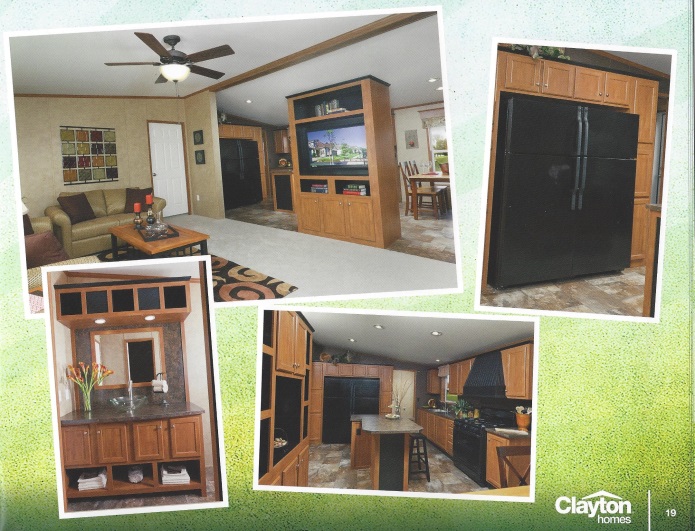 3 bedroom, 2 full baths Country kitchen w/Double Fridge$56,445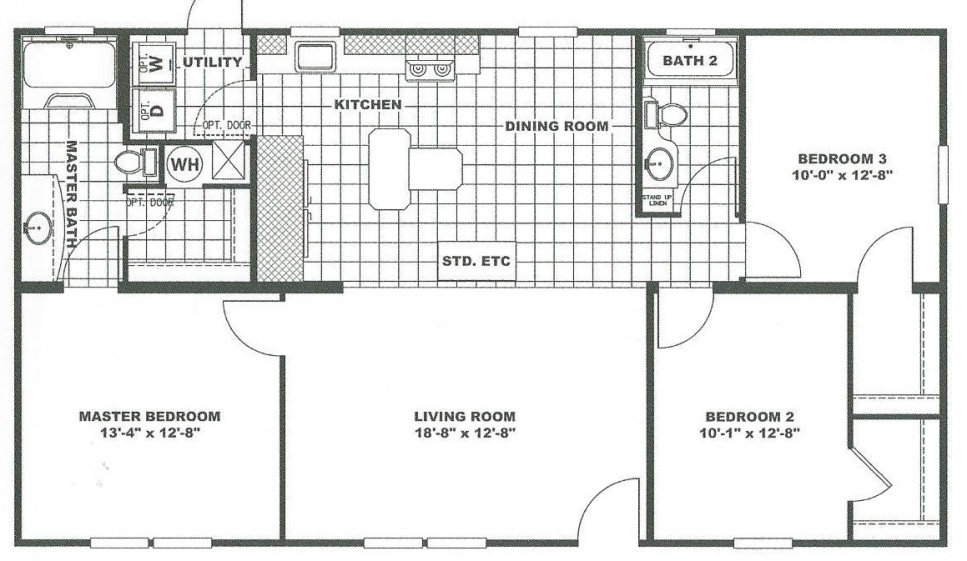 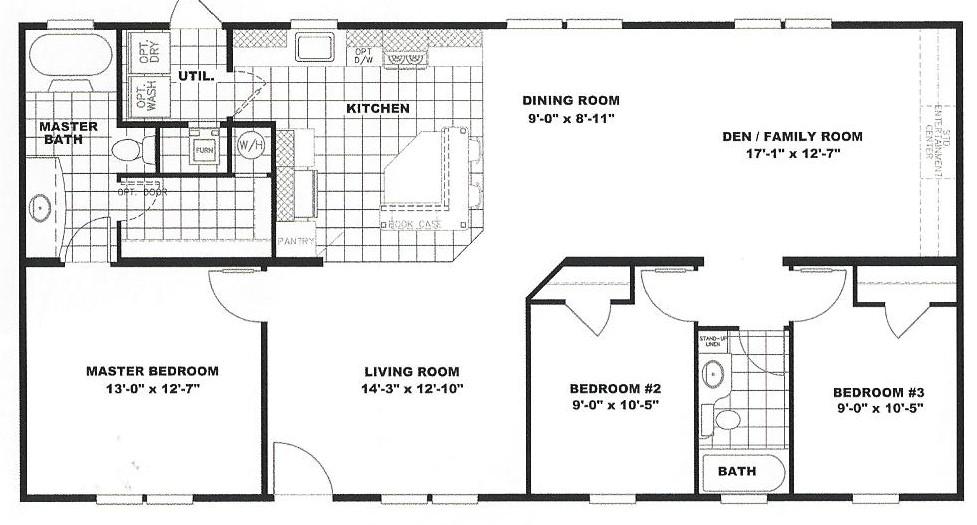 The Noble				3 bedroom		4 bedroom option28 X 52 1013 SF  			2 full baths		in place of Family RmModel 3828-52  			$57,895 		add $1,200HomesteadSeriesBEST QUALITY ‘PACKAGED’ HOMEFINISHED DRYWALL THROUGHOUTCHOICE OF PAINT COLOR FULL ARRAY OF OPTIONSNO ENGINEERING FEESHOMESTEAD SERIESCONCORD HOMES BASE PRICING INCLUDESDelivery to lot ready site, block and level, interior & exterior finish work of homeSTANDARD HOME FEATURES:Smooth Finish Painted Drywall Walls 	Hardwood Kitchen and Bath CabinetsAccent Paint in Specified Areas 	Kitchen Pantry w/ Built-In MicrowaveSmooth Finish Painted Vaulted Ceilings 	Self Cleaning Range20’ Roof Dormer (except end-entry model)	Microwave/Hood Combo over Range 2X6 Exterior walls 16”OC w/R-19 Insulation 	21 CF Refrigerator – Black Appliances36” 6-Panel Fiberglass Front Door	2 Exterior Electrical Outlets w/ Weather CoverDoor Chime at Front Door	1 Exterior Frost Free FaucetDual Coach Lights at Front Door	6 Panel White Interior Doors	32” 6-Panel Fiberglass Rear Door	Classic Profile White Trim Porch Light at Rear Door 	Cornice Board w/Side Panel Curtains LR, DR, FRDeadbolt Locks on Both Doors	1” Mini-Blinds Throughout30# Roof 16” OC w/R-30 Insulation	Cornice w/ Can Light over Master Bath Vanity25 Year Fiberglass 3-Tab Shingles	Hollywood Light Bar over Guest Bath VanityIceguard at Eaves		Picture Frame Vanity Mirrors2X6 Floor Joists over Recessed Steel Frame 	Single Lever Faucets Throughout7/16 OSB Sheathing w/Housewrap	Shower Curtain Rod and Liner19/32 T&G OSB Floor Decking	Elongated Commodes in Both BathsR-22 Fiberglass Floor Insulation	Single Lever Faucets ThroughoutAuto Ignite Gas Furnace w/dual control thermostat	Faucet Sprayer in KitchenIn Floor Perimeter Heat Ducts	Black Composite Kitchen Sink40 Gallon Electric Water Heater 	Fire Extinguisher Mounted under Kitchen Sink200 Amp Electrical Service	Ceramic Wall over RangeLow E Vinyl Tilt-In Windows w/Grids	Accent Cornice over Range and Kitchen WindowDouble 4” Vinyl Dutch Lap Siding 		-only over Range if Microwave/Hood Combo is Omitted Raised Panel Shutters Front and Door Side	Drawers over Doors in Kitchen Base CabinetsCeiling Fan w/ Light in Living Room	2 Adjustable Shelves in n Overhead CabinetsRecessed Lights in Kitchen & Dining (6)	Pot and Pan Roll-Out ShelfBedroom Ceiling Lights	Bottom Trim on Kitchen Overhead CabinetsPorcelain Sinks in Furniture Style Vanities	Two Adjustable Shelves in Kitchen OH Cabinets	Water Shut-Offs Throughout	Cabinet over Refrigerator	1 Piece Fiberglass Tub/Shower	Center Shelves in Kitchen Base Cabinets1 Piece Garden Tub/Shower in Master Bath	Satin Nickel Cabinet PullsBuilt-In Entertainment Center w/ TV Jack	High Pressure Laminate Counters2 Phone Jacks & 1 Additional TV Jack	Lighted Cornice over Master Bedroom Bed AreaHOME OPTIONS:A complete array of options is available for this series. ON-SITE OPTIONS:Slab w/ Tie-Down Anchors and StrapsSkirting, White Vinyl or CustomUtility ConnectionsFull Foundation Sets					                            Standard Features are Subject to Change Without NoticeConcord Home Sales @ Epsom Circle 736-4677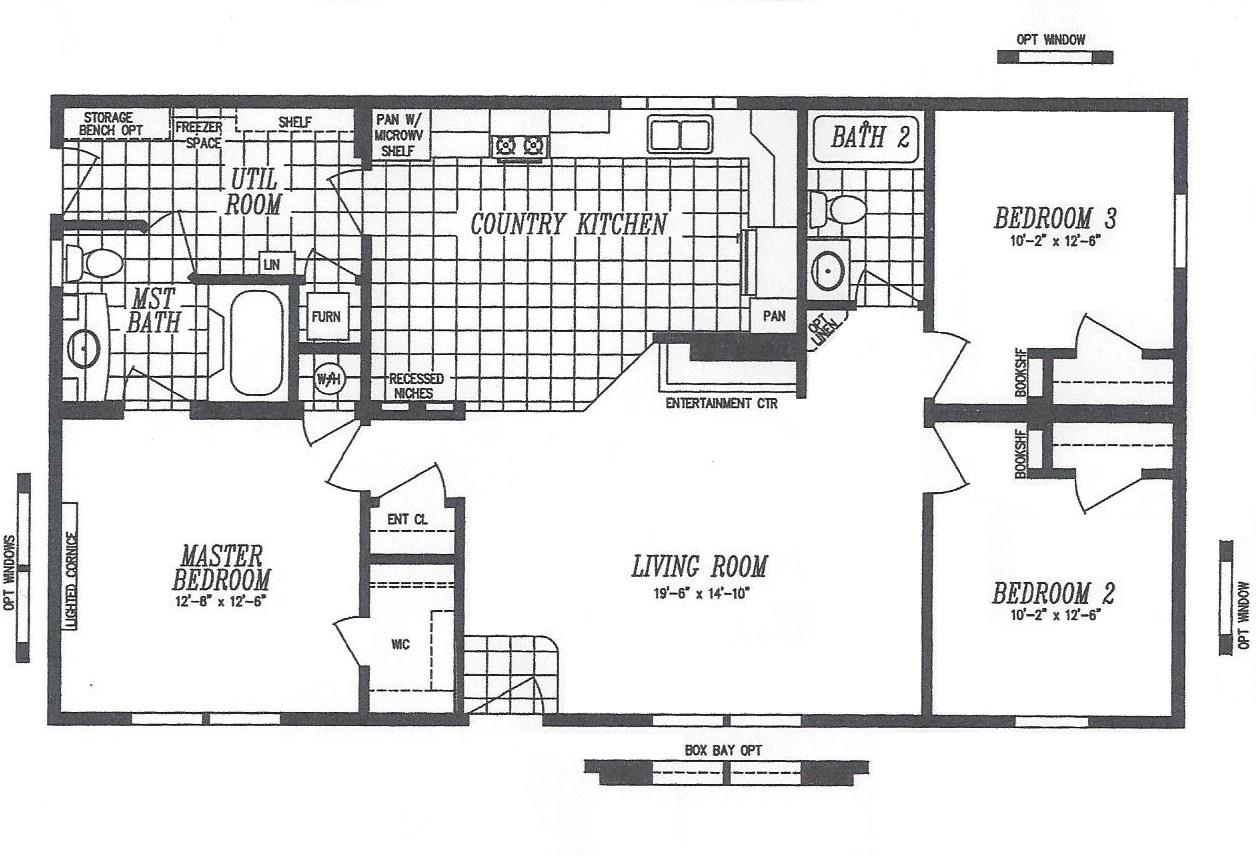 The Homestead $67,700ML4828-410                                                  1280 Sq. ft.Display home options include: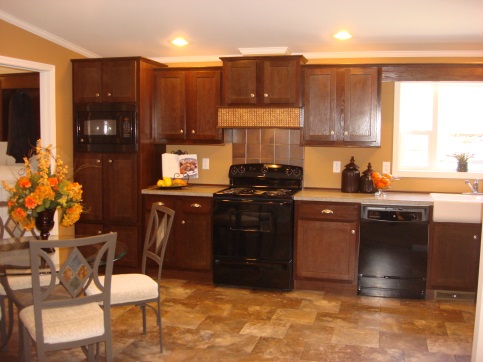 White ‘apron’ Kitchen Sink	  	175.00Espresso Cabinets				300.00Dishwasher					460.00	 Microwave					475.00Better Living Package		        1,295.00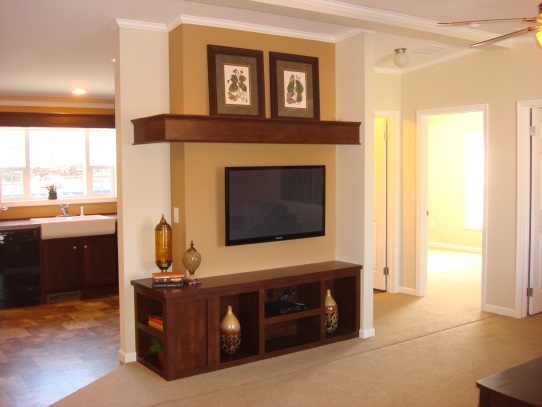 As displayed this home is $67,700 plus $2,705.00 $70,405.00 LOT MODEL SOLD	Homestead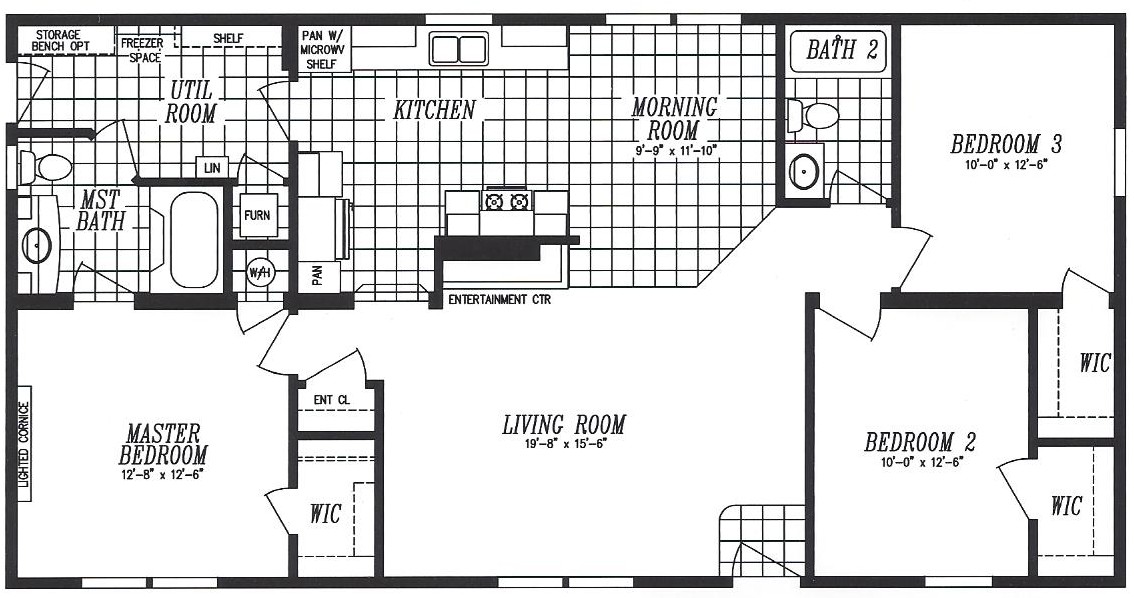 28 X 52 1387 SF  Model 4053 bedroom2 full bathsMany built-ins$69,900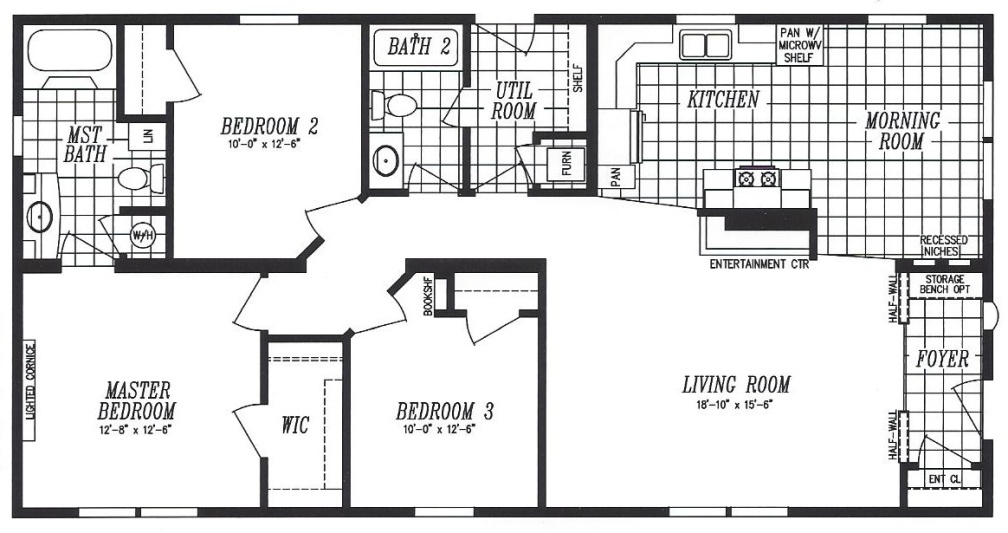 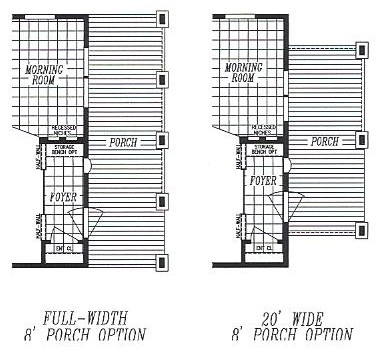 Homestead				3 bedroom		Either Porch       $5,99528 X 52 1387 SF  			2 full baths		White Vinyl add   $1,640	  Model 508	  			$72,600 		Mr. Wilson  add         935 									 Need 5/12 roof w/ Mr. WilsonHearthside Package available on Any Homestead   $6,995see pg 2 of options for detailsHomestead28 X 56 1493 SF  Model 3633 bedroom2 full bathsMany built-ins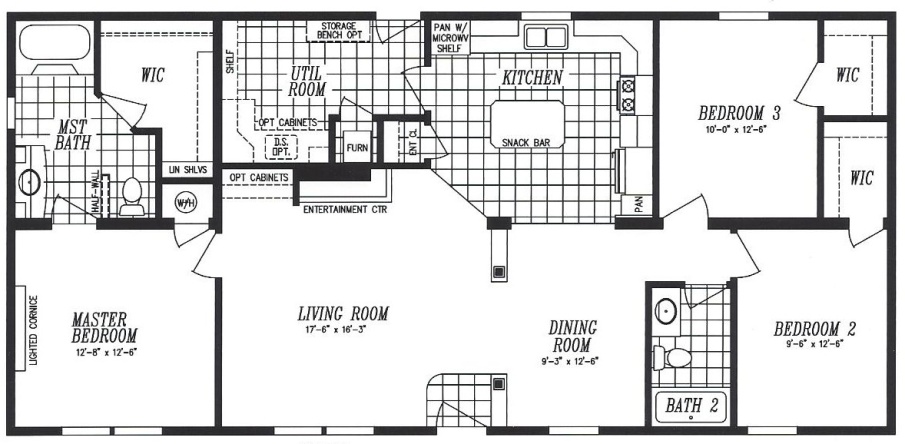 $74,200Ent Ctr Cabinets $495    UR Cabinets w/ Sink $785    Storage Bench $395Homestead28 X 56 1493 SF  Model 683 bedroom2 full bathsMany built-insFamily Room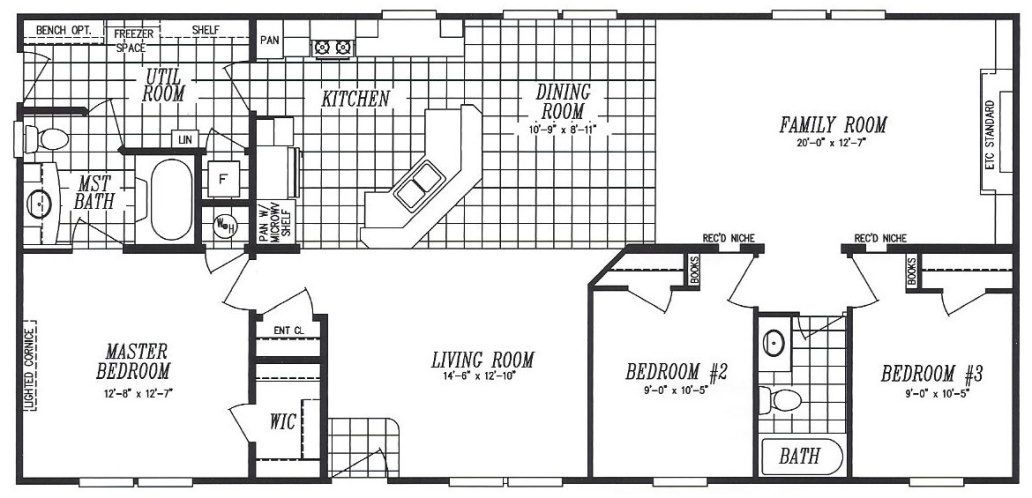 $74,200Fourth Bedroom Option  $450Better Living Package       $1,295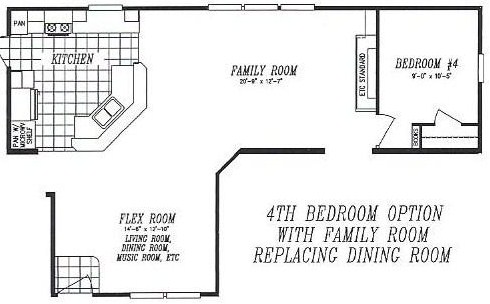 Hearthside Package available on Any Homestead   $6,995   see pg 2 of options for detailsHomestead28 X 60 1600 SF  Model 6003 bedroom2 full bathsFamily RoomMany built-ins$75,600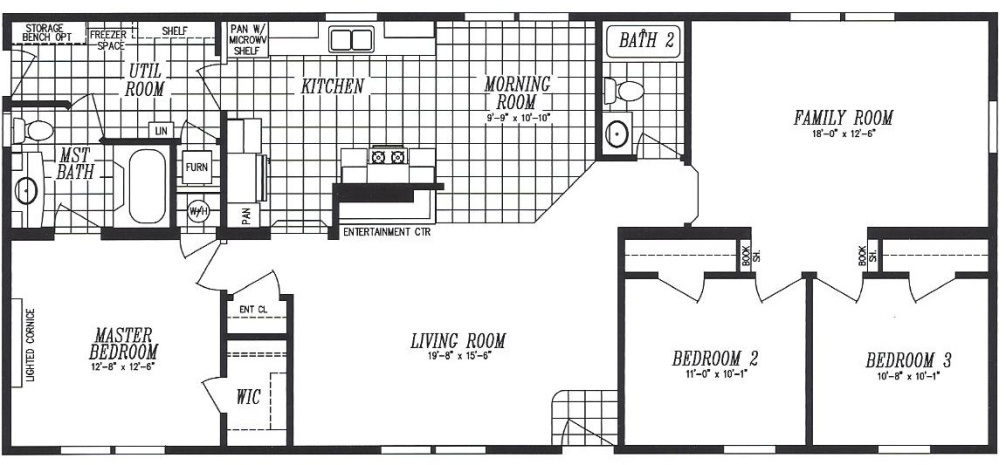 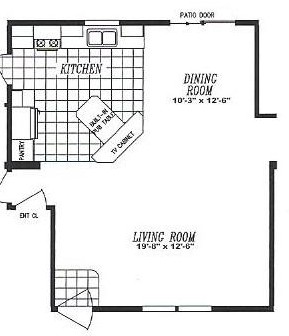                        Alternate kitchen w/Pub Table and Sliding	Glass Door  w/Alternate Front Entry	    $950   Homestead 28 X 64 1706 SF         Model 694 bedroom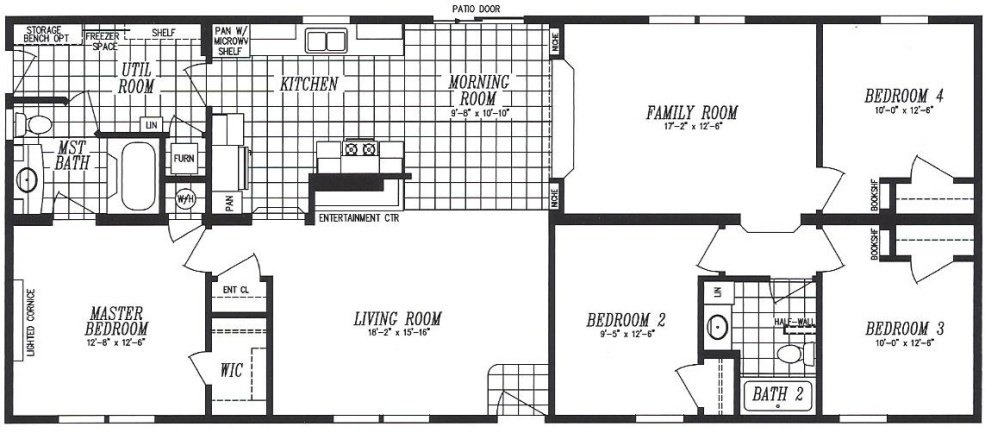 2 full bathsFamily RoomMany built-ins$79,200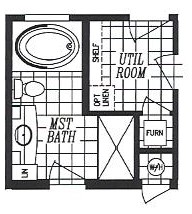 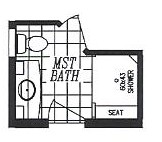     Deluxe Master Bath OptionsSoaker Tub                   Walk-In Showerw/ 60”Shower	      w/ Seat     $1,395		          $595New HorizonSeriesBEST SERIES TO CUSTOMIZEWIDE ARRAY OF FLOORPLANSNEAR LIMITLESS OPTIONSPAY FOR ONLY WHAT IS IMPORTANT TO YOUNEW HORIZON SERIESCONCORD HOMES BASE PRICING INCLUDESDelivery to lot ready site, block and level, interior & exterior finish work of homeSTANDARD HOME FEATURES:36” Fiberglass 6-Panel Front Door		 	Auto-Ignition Gas Furnace w/Dual Control32” Cottage  Rear Door w/ Exterior Light		200 Amp Electrical ServiceDeadbolt Locks on Both Doors				Smoke Detectors in Each Bedroom30# Roof 16” OC w/R-30 Insulation 			Thermal Sheathing on Sidewalls3-Tab Fiberglass Shingles				7/16 OSB w/Windwrap on Gable EndsIceguard at Eaves					Vinyl Dutch Lap Siding w/ Front Shutters2X6 walls 16”OC w/R-19 Insulation			2X6 Floor Joists, 5/8 OSB T&G Floor DeckingDual Glazed Vinyl Windows – Low E Glass, No Grids 	30 Gallon Electric Water Heater w/Drip Pan90” Vaulted Smooth Finish Painted Drywall Ceilings	Plumb, Wire and Vent for Washer & DryerTrim Throughout to Match Cabinet Choice		Furniture Style Vanities in BathsHidden Cabinet Door Hinges				Framed Vanity MirrorsCiti-Scape Kitchen Overhead Cabinets			Acrylic Vanity BowlsMDF Cabinets w/Brushed Nickel Pulls			35” High Bath Vanity CabinetsAccent Cornices at Kitchen Window and Over Range	Power Bathroom VentsFully Lined Cabinets w/Adjustable OH Shelf		Whole House Water Shut OffFull Center Shelves in Base CabinetsLaminate Countertops and BacksplashesStainless Steel Sink w/High-Rise FaucetsFire Extinguisher under Kitchen Sink30” Range Hood w/Light & Ceramic Backsplash30” Range & 18CF FridgeCan Lights in Kitchen & Dining Decorative Wall Panels w/ Accent Panels2 Phone JacksExterior Frost Free Faucet & Electrical OutletCornice Board w/ Side Panels LR, DR, FR1” Mini Blinds ThroughoutChoice of Floor Vinyl and Moxie Carpet Colors  6-Panel White Interior DoorsFiberglass Tubs/ShowersCeiling Lights in Each BedroomLighted Cornice in Master BedroomHOME OPTIONS:A complete array of options is available for this series. ON-SITE OPTIONS:Slab w/ Tie-Down Anchors and StrapsSkirting, White Vinyl or CustomUtility ConnectionsFull Foundation Sets					                            Standard Features are Subject to Change Without NoticeConcord Home Sales @ Epsom Circle 736-4677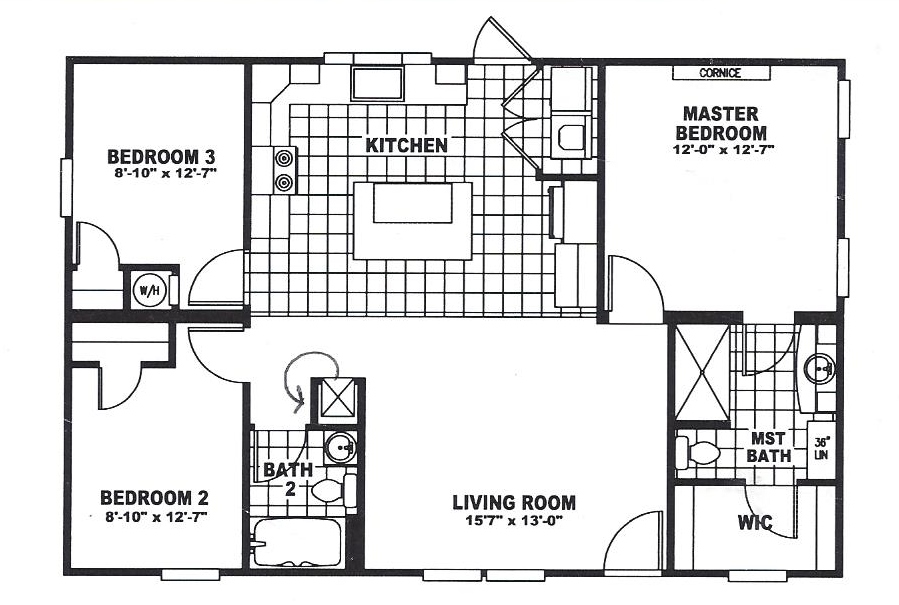 The New Horizon $56,0004028-200                                                  1067 Sq. ft.Display home options include: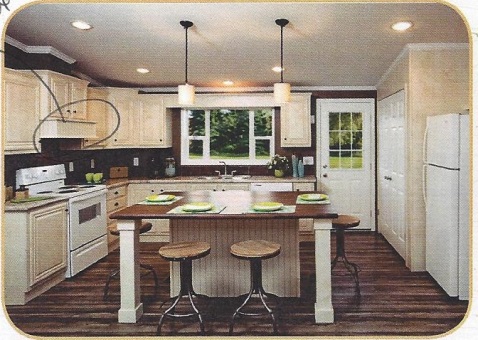 10’ Dormer					    	  5359-Lite Rear Door				     	   n/cCoastal Crème Kitchen (breakdown below)	  	1,105         Coastal Crème Cabinets			     150   Coastal Crème UR Doors			     350   Coastal Crème covered vent hood	      n/c   White Moulding Package		       95   Pendant lights over Island		     120   Ceramic Backsplash			       95   Crescent Edge on Counters		     200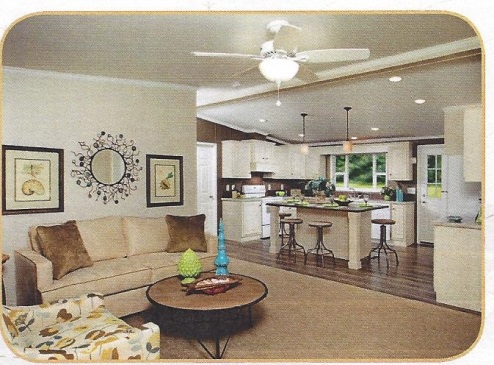    Premium Wilson Art Old Mill Oak island top      95Whirlpool Dishwasher				   	  460    Hunter Ceiling Fan				    	  135Accent Wall in MBR				    	   n/c60” FG Shower IPO tub/shower		   	  475TV and PJ					  	   n/cAs displayed this home is $56,000 plus $2,710$58,710.00**PLUS Upgraded Compass Siding				 1,324New Horizon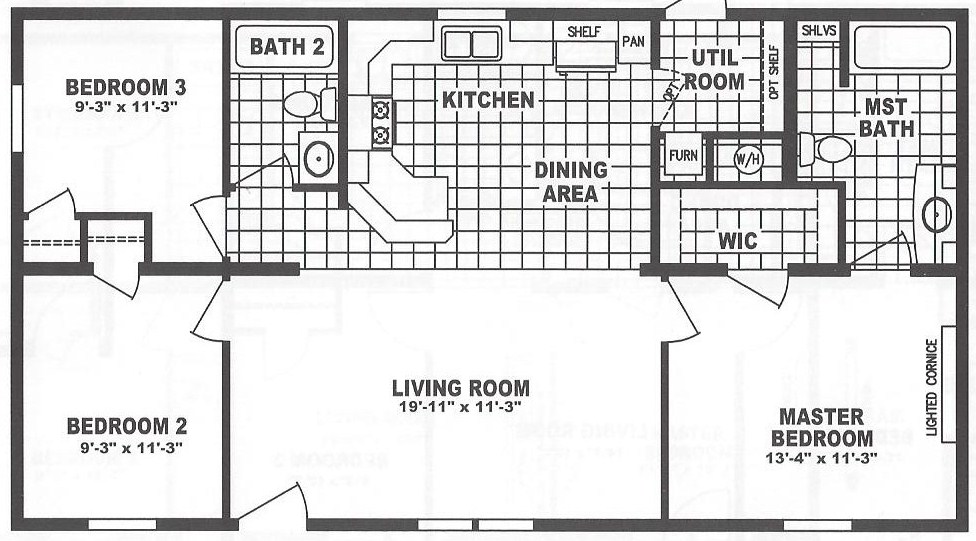 24 X 44 1056 SF  Model 3013 bedroom2 full baths$55,800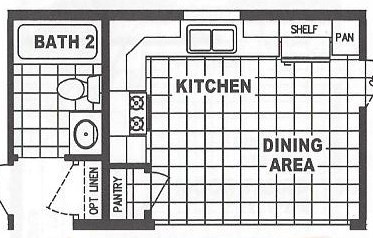 Alternate Kitchen Available$500New Horizon28 X 36 960 SF  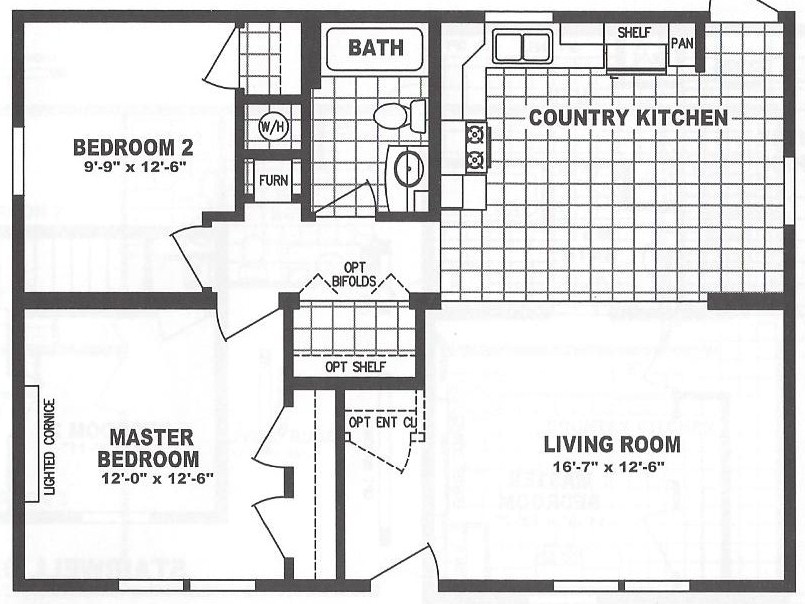 Model 712 bedroom1 full baths$52,900   						Alternate Kitchen Available - Add $950 for Slider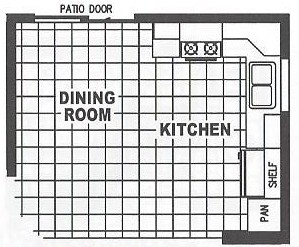 Horizon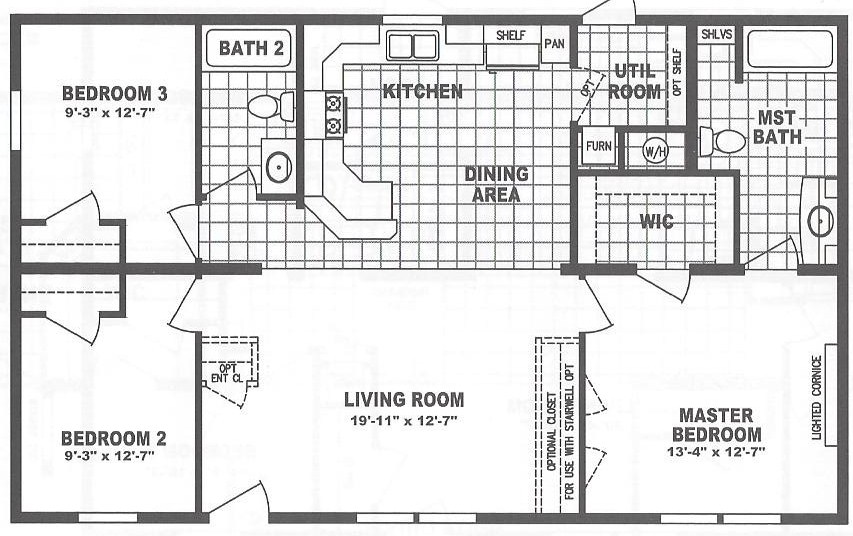 28 X 44 1056 SF  Model 3113 bedroom2 full baths$57,400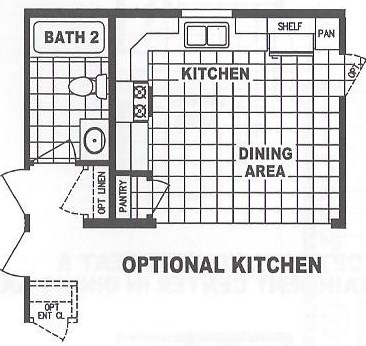 Alternate Kitchen Available $500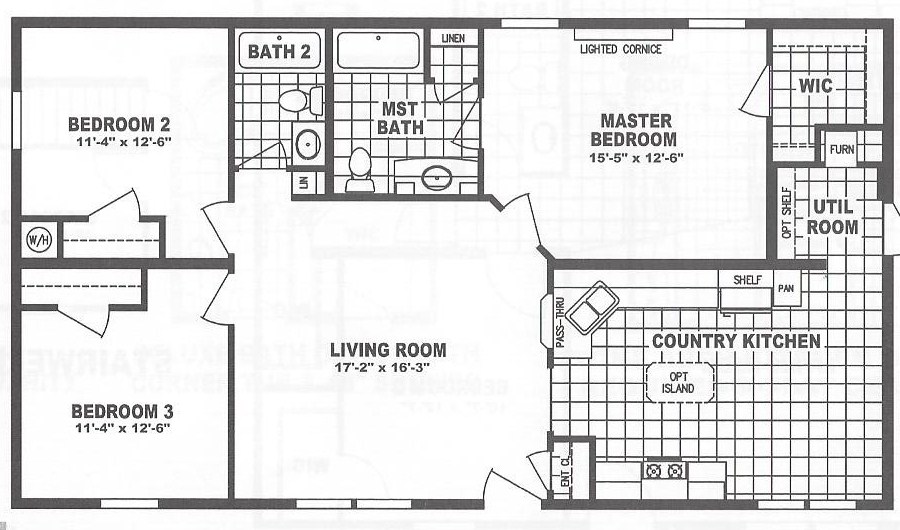 New Horizon28 X 48 1280 SF  Model 515-13 bedroom2 full baths$59,600New Horizon                   Model 407-128 X 48 1280 SF                      3 bedroom   2 full baths    $59,600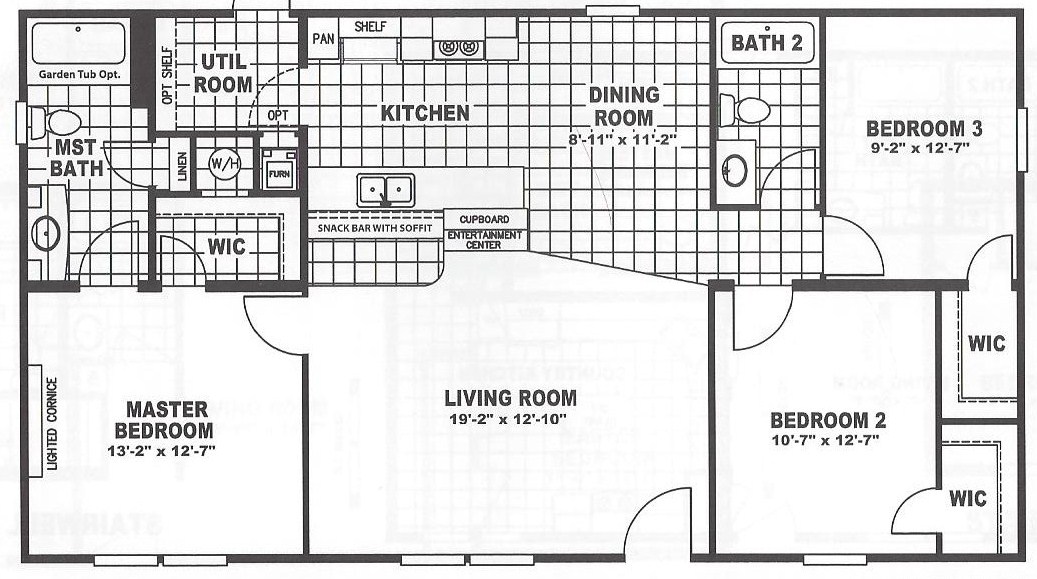 New Horizon               Model 8328 X 54 1440 SF                  3 bedroom   2 full baths    $62,700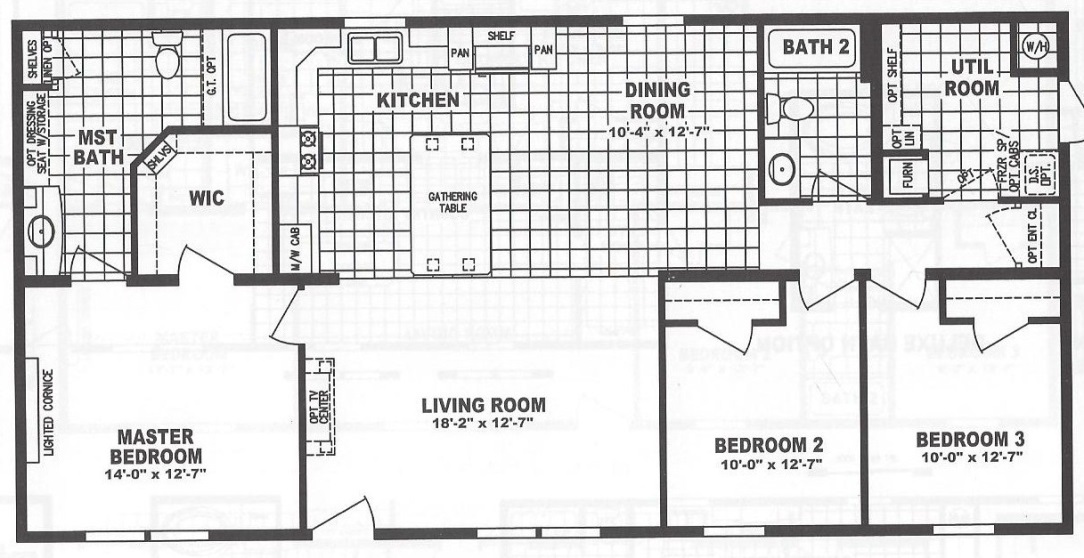 New Horizon              Model 403 28 X 56 1493 SF                 3 bedroom   2 full baths    $63,800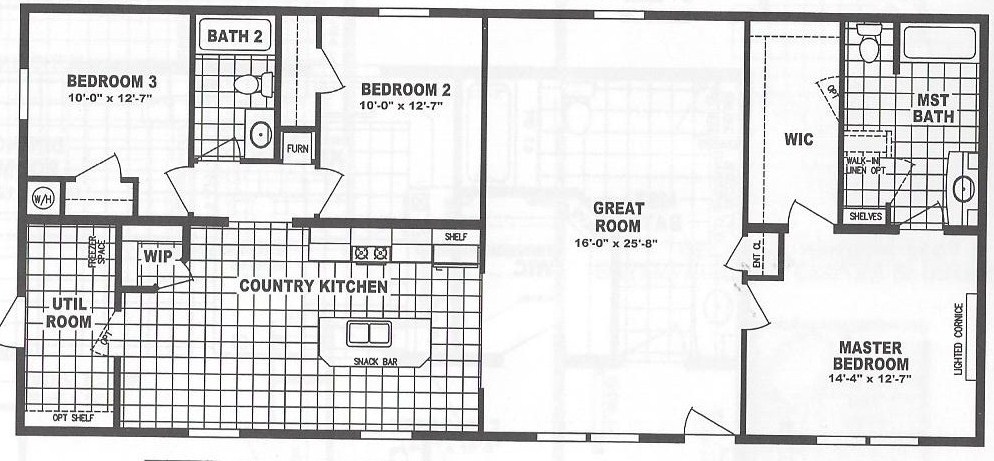 New Horizon                28 X 60 1600 SF                   Model 2557-D                        Optional Kitchen		Optional 4th Bedroom3 bedroom   			$500		                         $5002 full baths    $70,600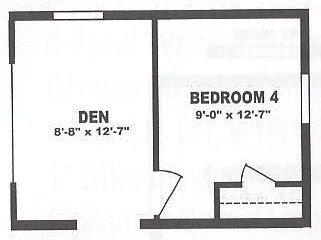 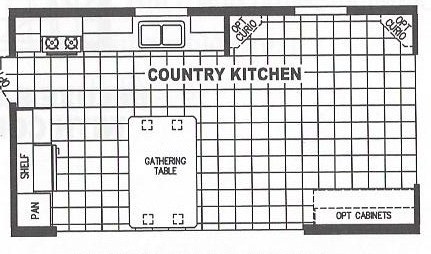 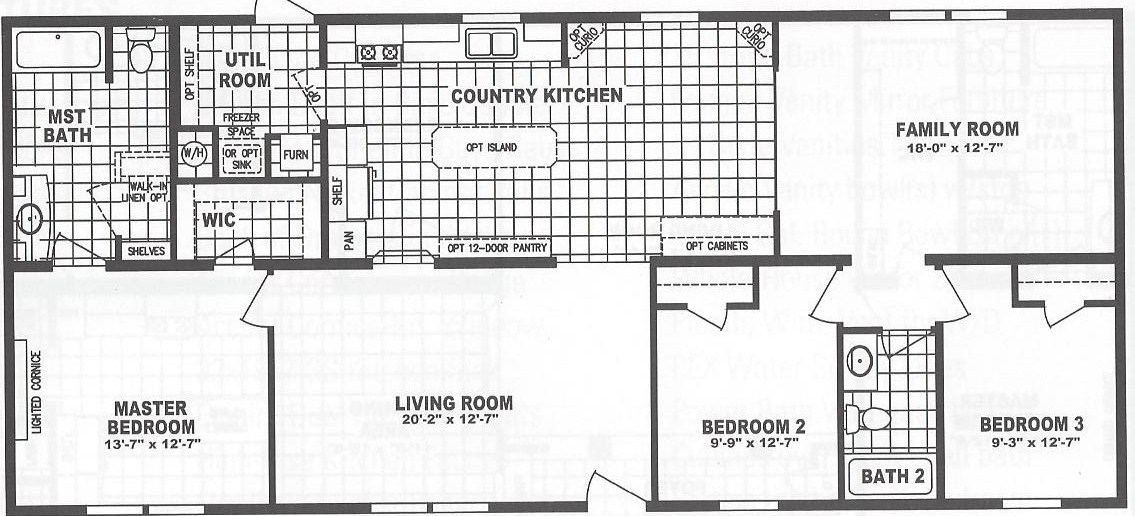 Optional  2nd Master Bedroom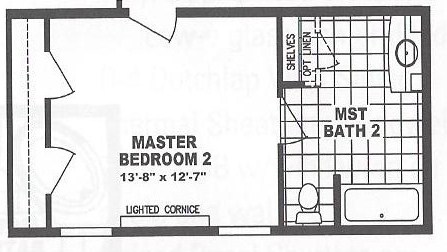 	w/ Master BathIn Place Of Bath 2 and 3rd Bedroom				        $850Must Add Door from Family Room for Guest BathNew Horizon28 X 64 1706 SF  Model 323-13 bedroom2 full baths$76,100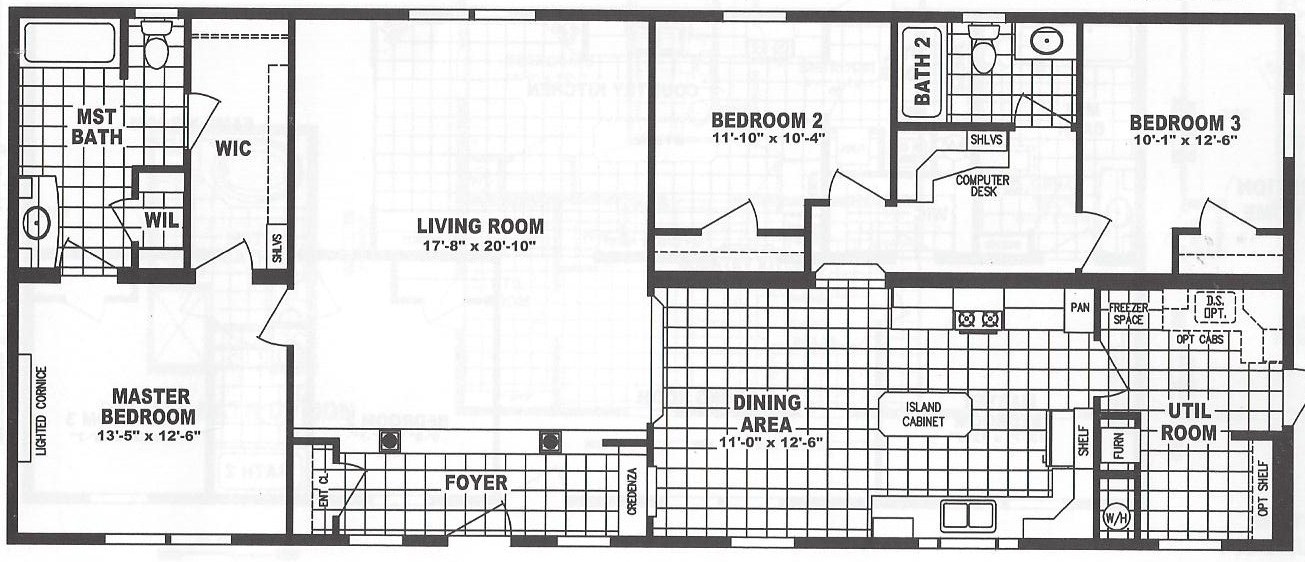 